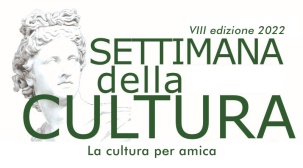 Torino, 20 settembre 2022COMUNICATO STAMPA – Eventi del 28-29-30 settembreVIII edizione della “Settimana della Cultura di UNI.VO.C.A. – La cultura per amica”:Settembre si conclude con 3 appuntamenti tra libri e teatroMercoledì  28 settembre 2022, ore 17,30Fondazione Educatorio della Provvidenza, Corso Trento 13;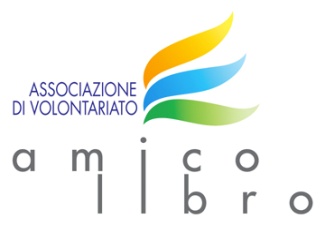 AMICO LIBROEvento “CONFINI E SENTIERI NEI PERCORSI DELLA CULTURA. DALLA CLASSICITA' ALLE VOCI DELL'AFRICA ODIERNA”.Intervengono: Marino Muratore, scrittore e responsabile attività didattiche Genova, Pier Luigi Coda, scrittore e saggista. Accompagnamento musicale: Cai Passalenti, responsabile attività didattiche Genova.                                                                     Info: amicolibro06@libero.it _______________________________________________________________________________________Giovedì  29 settembre 2022, ore 17,30Fondazione Educatorio della Provvidenza, Corso Trento 13; in presenza e online ZOOM ID: 99602534547 – PW 327616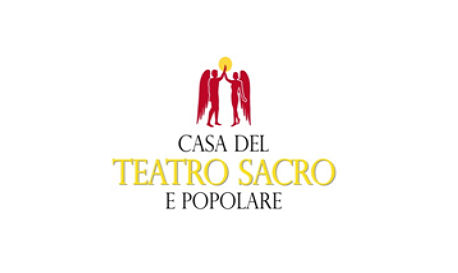 Associazione CASA DEL TEATRO SACRO E POPOLARE incontro teatrale “Per ridere, solo per ridere”, a cura di Giuseppe Valperga. Info: valperg@tin.it, giorgio_torchio@alice.it  _______________________________________________________________________________________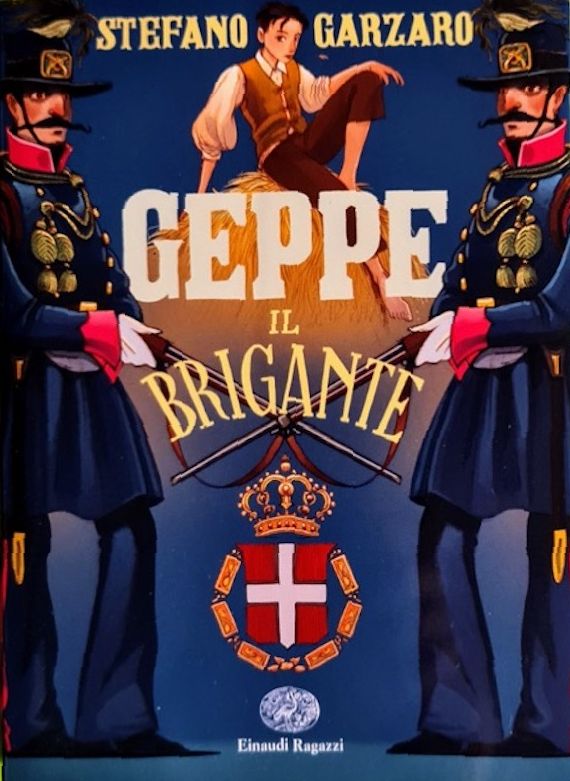 Venerdì 30 settembre 2022, ore 17,30Fondazione Educatorio della Provvidenza, Corso Trento 13; in presenza e online ZOOM ID: 93560905497 – PW 744853 Associazione MONGINEVRO CULTURA in collaborazione con l’Associazione Amici dell’Educatorio della Provvidenza.“I “BARABBA” DI TORINO. Intemperanze e azioni di brigantaggio delle bande di giovani scapestrati a Torino nella seconda metà dell’Ottocento”, con gli scrittori Milo Julini e Stefano Garzaro. Dai loro libri “Torino dimenticata” (Baima Ronchetti editore) e “Geppe il brigante” (Collana Einaudi ragazzi).                                                                Info: info@monginevrocultura.net___________________________________________________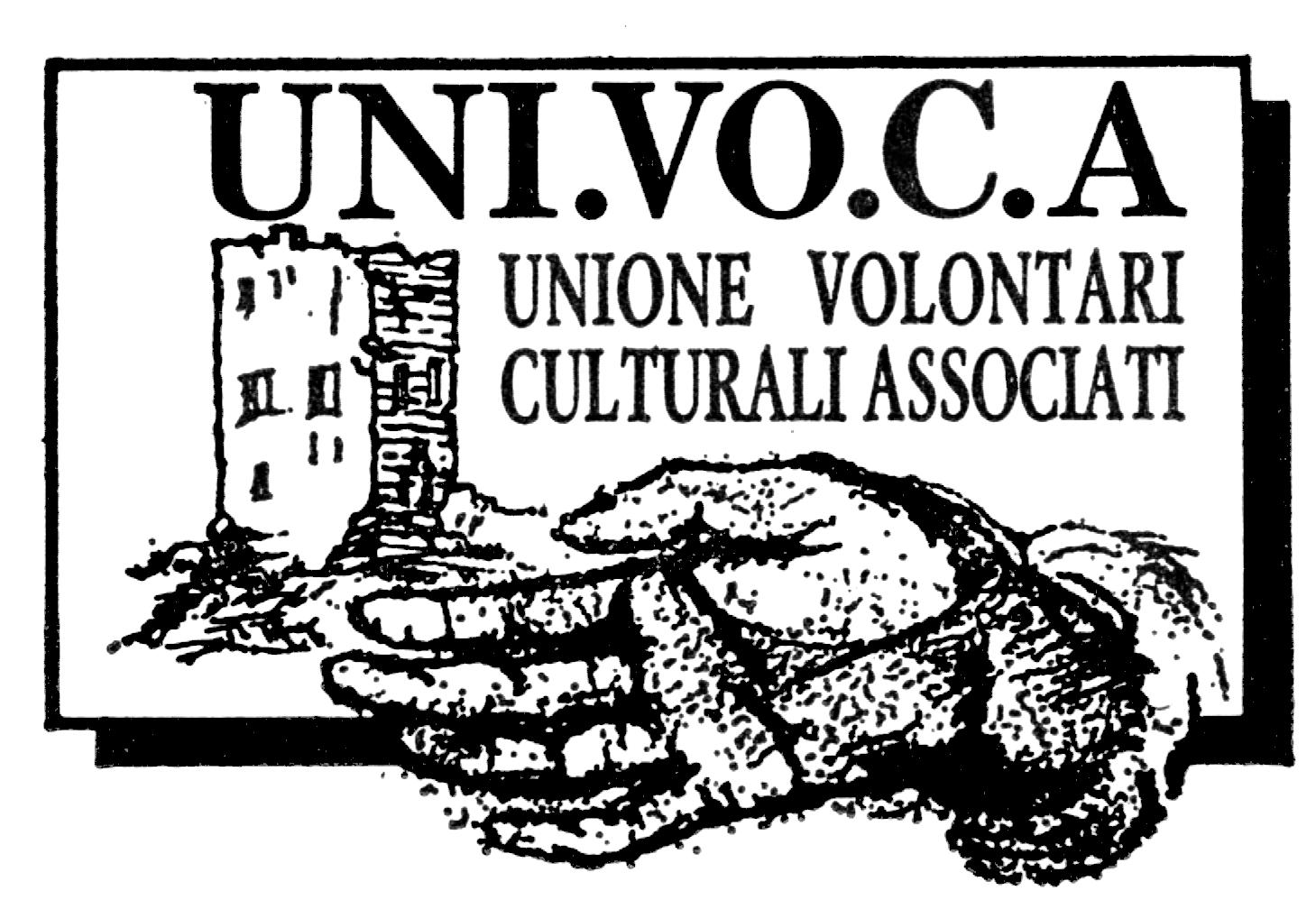 CHE COSÈ LA SETTIMANA DELLA CULTURA DI UNI.VO.C.A.L’iniziativa si inserisce nell’ambito della VIII “Settimana della Cultura di UNI.VO.C.A.”. Dal 23 settembre al 7 ottobre 2022 saranno organizzati 20 eventi tra Torino e provincia per promuovere la storia, l’arte, l’archeologia e le attività di 30 associazioni unite nel segno di UNI.VO.C.A. “La cultura per amica” come lo slogan di questa edizione: perché il volontariato unisce, fa vivere momenti di confronto, solidarietà e compartecipazione e genera anche amicizie, facendo superare la solitudine!Come sempre l’iniziativa ha il patrocinio di Regione Piemonte, Consiglio Regionale del Piemonte, Città metropolitana di Torino e Città di Torino, e il sostegno del Centro Servizi per il Volontariato Vol.To.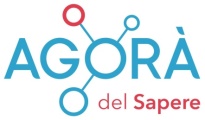 La “Settimana della Cultura di UNI.VO.C.A.” si svolge anche con il supporto del progetto “Agorà del Sapere”.Per info e per il programma completo della Settimana della Cultura UNI.VO.C.A.: 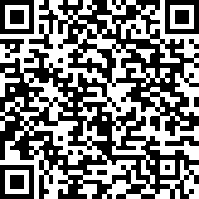 www.univoca.orgFacebook: www.facebook.it/univocatorinoEmail info@univoca.orgCell. 335.5489853 – 333.3670926Tutti gli incontri in presenza si svolgeranno nel rispetto della normativa Covid-19 vigente.